Gospodarstwo domowe.Nowy dział: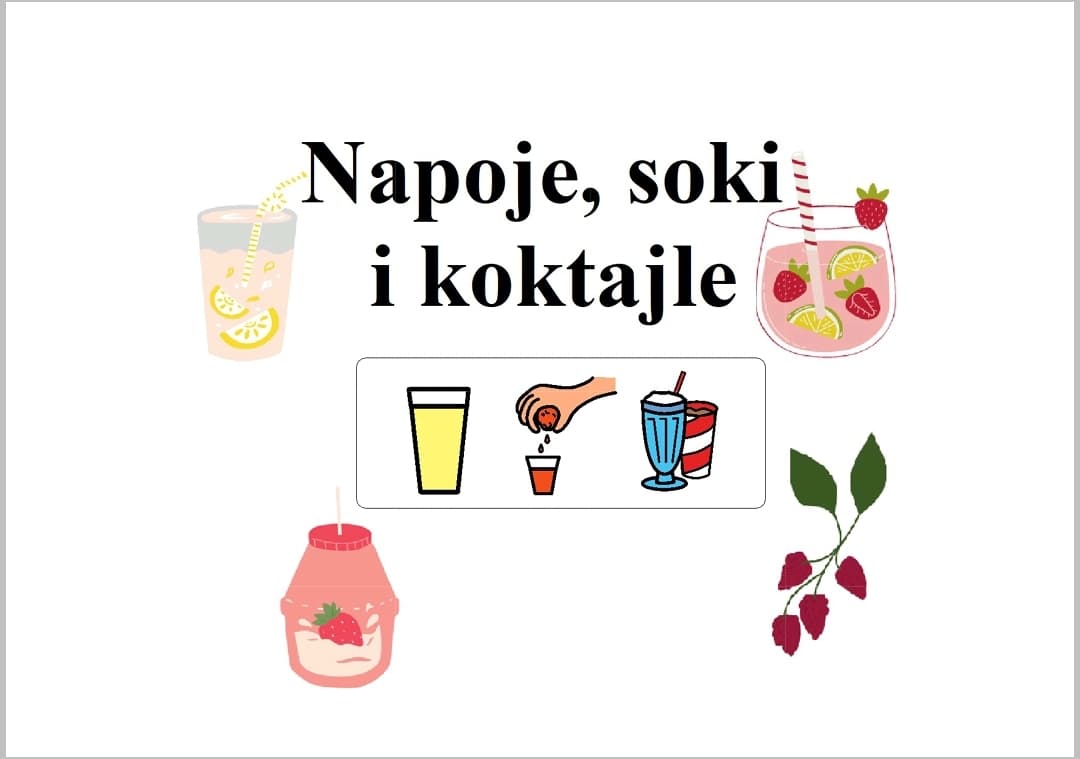 Proponuję przyrządzenie pysznego, zdrowego, pełnego witamin soku marchwiowo-jabłkowego. Aby uatrakcyjnić Wam pracę przygotowałam  dla Was instrukcję obrazkowo - słowną jak krok po kroku zrobić sok. Zamieszczam również specjalnie przygotowaną listę zakupów. Przez kilka kolejnych lekcji pozostaniemy w temacie napojów, soków i koktajli. Mam nadzieję, że forma obrazkowa będzie dla Was atrakcyjna i ciekawa i chociaż w minimalny sposób zrekompensuje brak szkoły. W takim razie zabieramy się do pracy.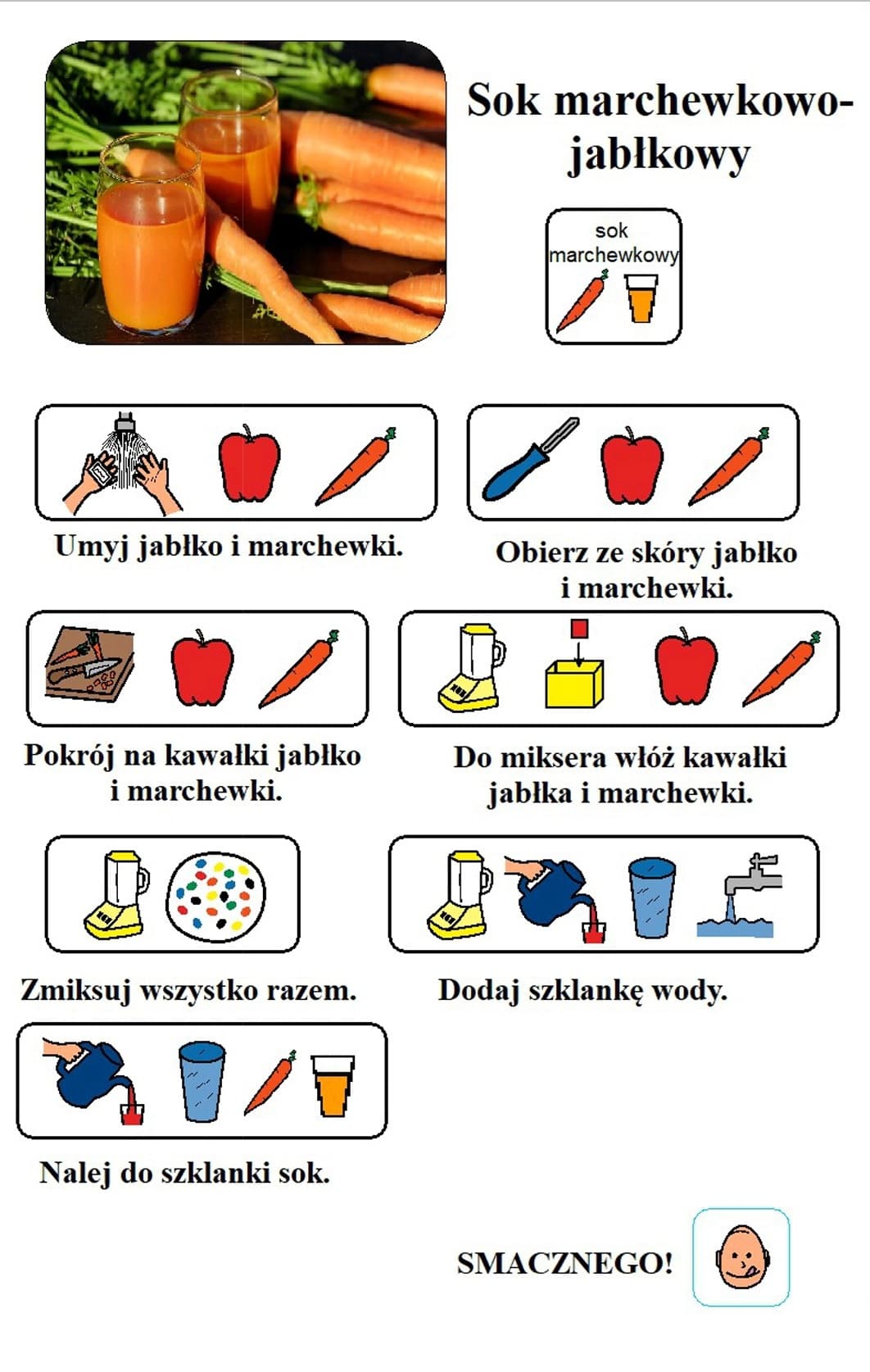 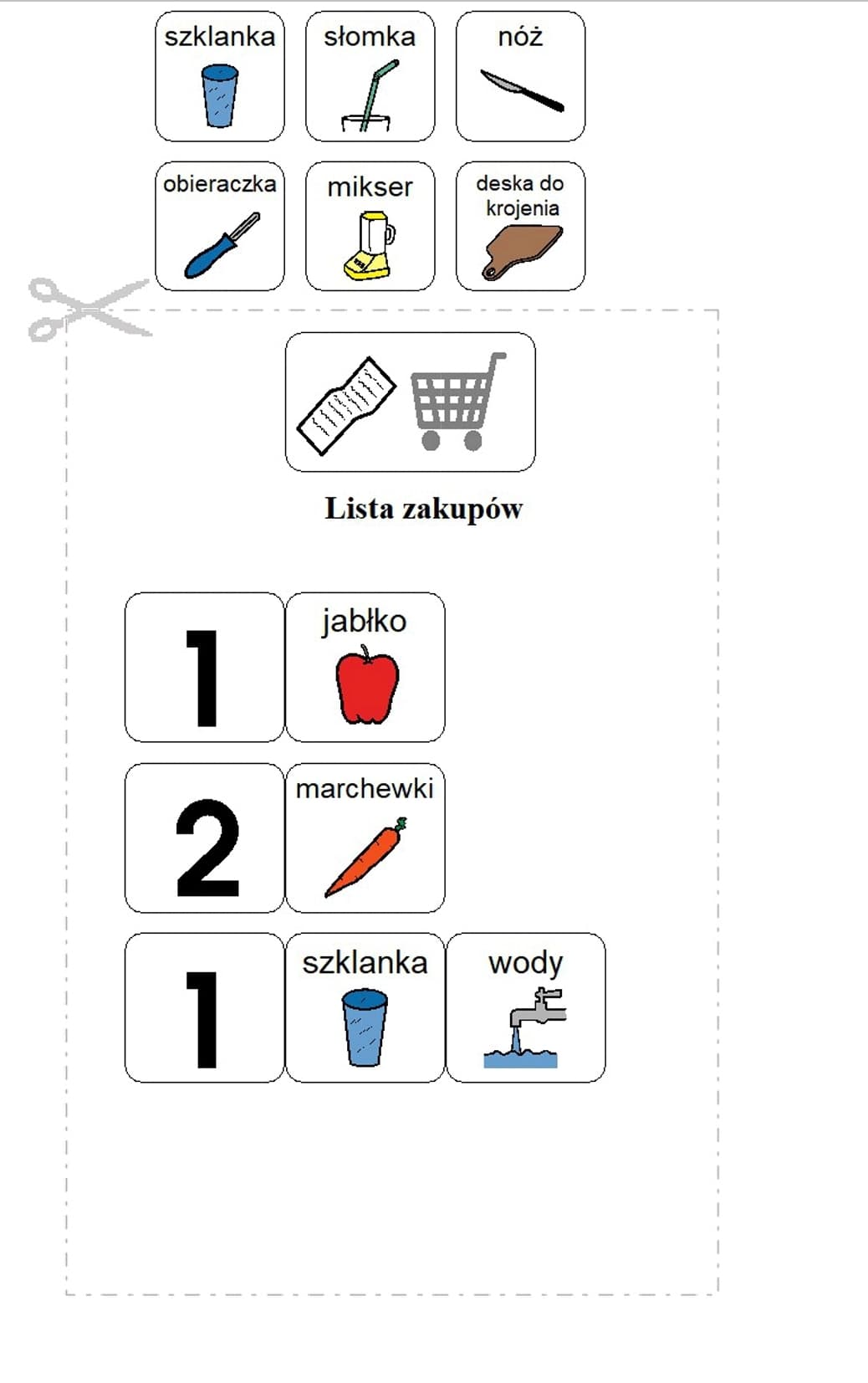 Zaproponuję Wam jeszcze zabawę:Gimnastyka umysłu - szukamy czterolistnej koniczyny. Dajcie znać czy udało się ją znaleźć.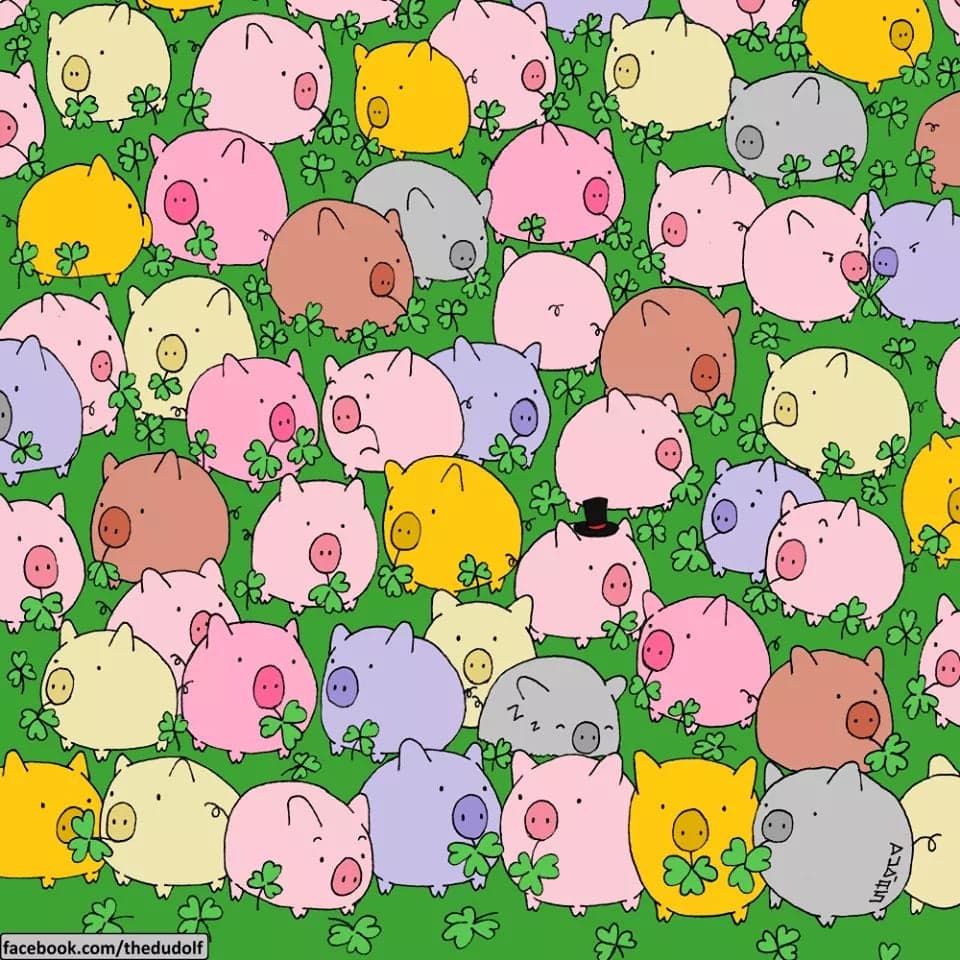 Kto znajdzie czterolistną koniczynę daje serduszko